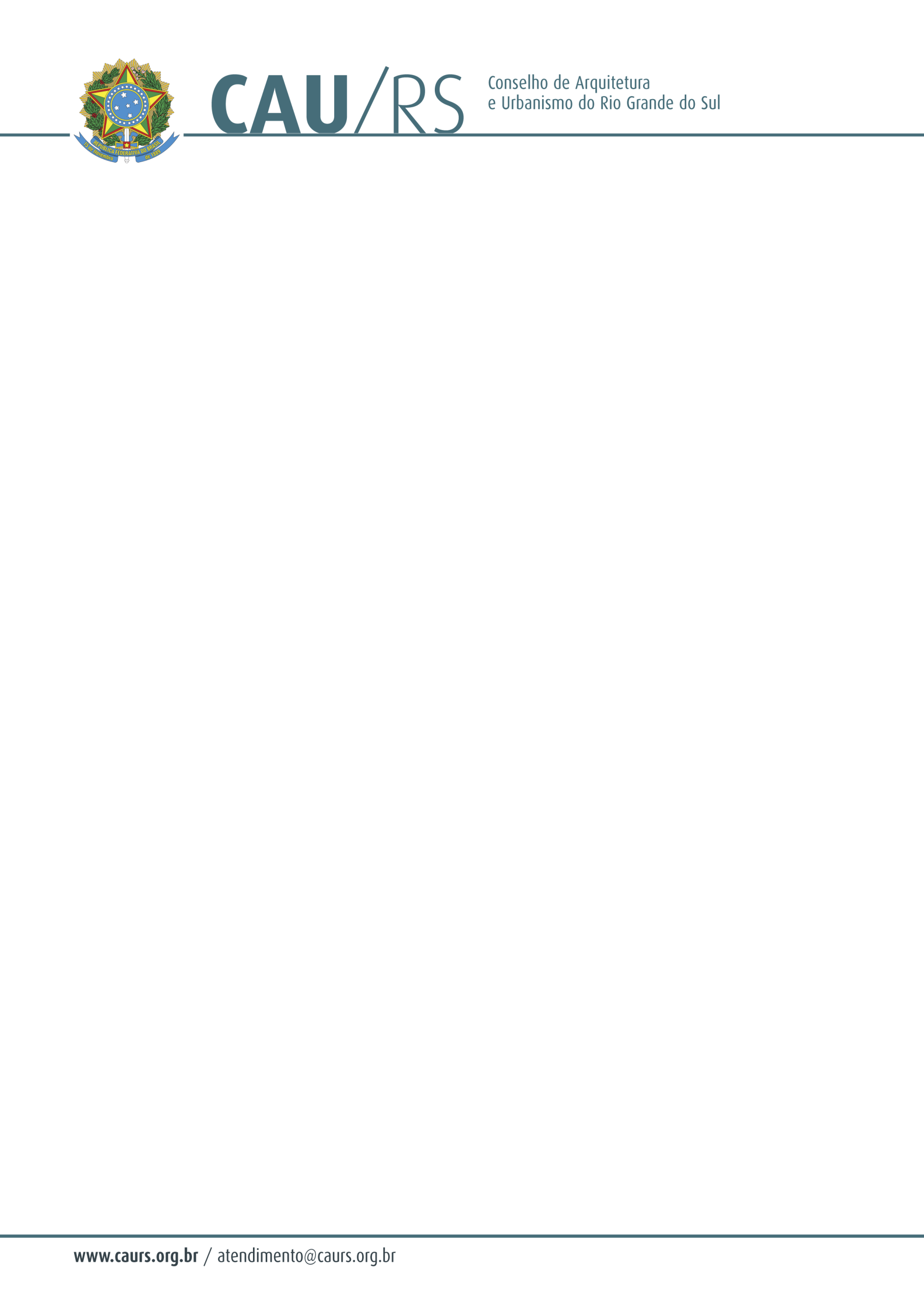 DELIBERAÇÃO DA COMISSÃO DE FINANÇAS DO CAU/RS Nº 11/2012,DE 04 DE SETEMBRO DE 2012.Aprovou aquisição de Câmara Digital para o Conselho Arquitetura e Urbanismo do Rio Grande do Sul.A Comissão de Finanças do Conselho de Arquitetura e Urbanismo do Rio Grande do Sul, no uso das suas atribuições legais, reuniu-se no dia 04 de setembro de 2012, analisou e aprovou o processo administrativo nº 081/2012, que trata da aquisição de uma Câmara Digital para o CAU/RS.Fausto Henrique SteffenCoordenador da Comissão de Finanças.